«Телефоны доверия»для сообщений о фактах коррупции(343) 370-72-02 «телефон доверия» по вопросам профилактики коррупционных и иных правонарушений Администрации Губернатора Свердловской области(343) 371-97-20 «телефон доверия» по вопросам противодействия коррупции Министерства общего и профессионального образования Свердловской области(343) 377-54-41Прокуратура Свердловской области(343) 358-71-61Главное управление МВД Российской Федерациипо Свердловской области(343) 297-71-79Следственное управление Следственного комитета Российской Федерации по Свердловской областиописания объекта закупки;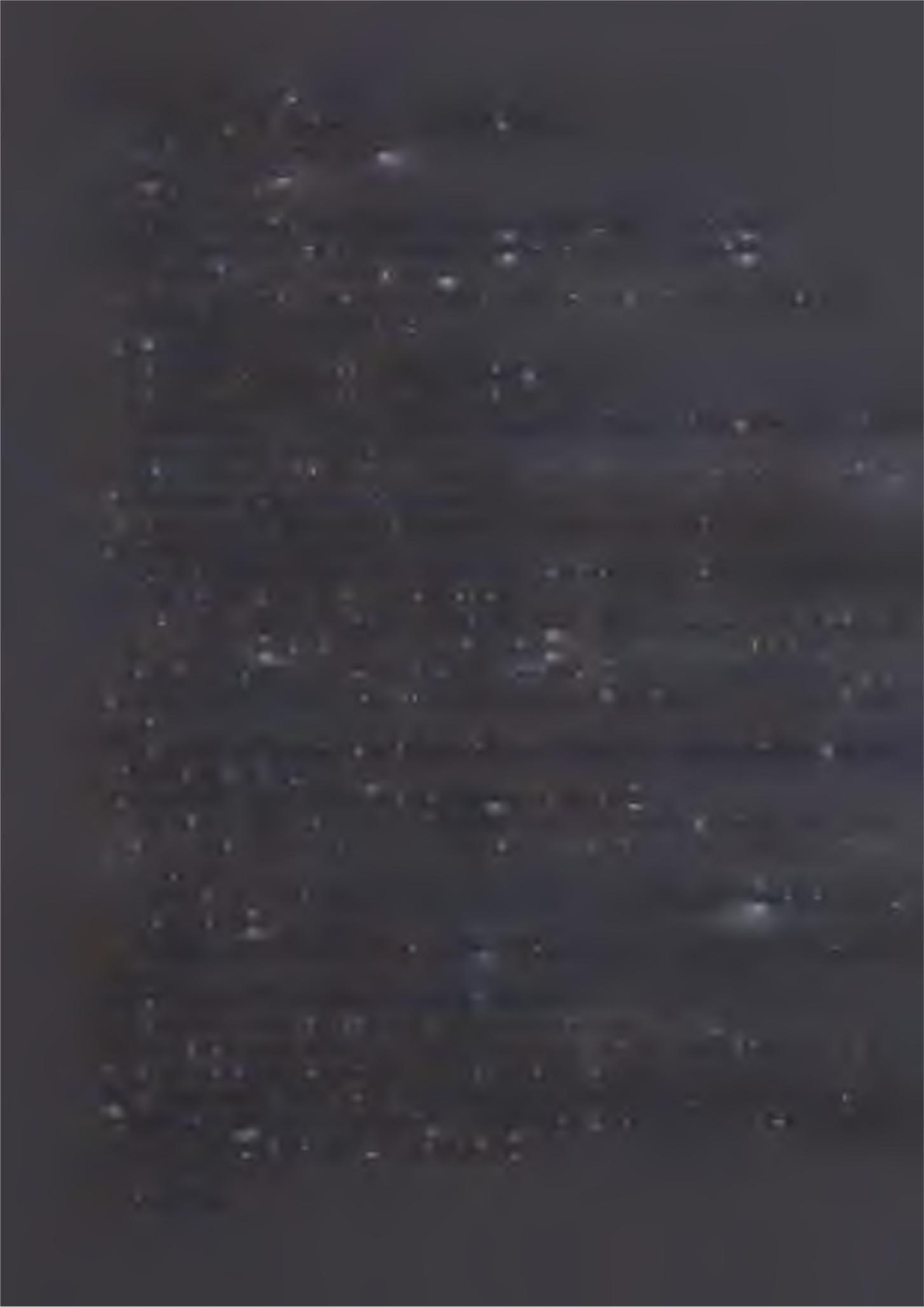 требования, предъявляемых к участнику закупки;порядок оценки участников;проект контракта;Осуществляет:обработку и анализ информации о ценах на товары, работы, услуги;выбор способа определения поставщика (подрядчика, исполнителя);сбор и анализ поступивших заявок;проверку необходимой документации для проведения закупочной процедуры;проверку банковских гарантий;-заключения контрактов;подготовку изменений для внесения в план закупок;подготовку изменений для внесения в план-график;размещение в информационно-коммуникационной сети плана закупок и план-график и внесенных в них изменений;подготовку и публичное размещение извещения об осуществлении закупки, документации о закупках, проектов контрактов;подготовку и размещение в единой информационной системе документации о закупках и проектов контрактов;организационно-техническое обеспечение деятельности Единой комиссии по осуществлению закупок для нужд Колледжа;подготовку и направление приглашений принять участие в определении поставщиков (подрядчиков, исполнителей) способами, предусмотренными Федеральным законом от 5 апреля 2013 г. N 44-ФЗ «О контрактной системе в сфере закупок товаров, работ, услуг для обеспечения государственных и муниципальных нужд»;подготовку протоколов заседаний Единой комиссии по осуществлению закупок для нужд Колледжа;мониторинг поставщиков (подрядчиков, исполнителей);составление и публичное размещение отчёта об объёме закупок у субъектов малого предпринимательства и социально ориентированных некоммерческих организаций;процедуру подписания контракта с поставщиками (подрядчиками, исполнителями);проверку  соответствия  результатов,  предусмотренных  контрактом,  условиямконтракта;обработку, формирование и хранение данных;подготовку материалов для выполнения претензионной работы;контроль за финансированием мероприятий, направленных на улучшение охраны труда в пределах, предусмотренных на эти цели средств;Формирует, определяет, обосновывает и уточняет в извещениях начальную (максимальную) цену контракта, в том числе заключаемого с единственным поставщиком (подрядчиком, исполнителем);Разрабатывает:план-график;план закупок;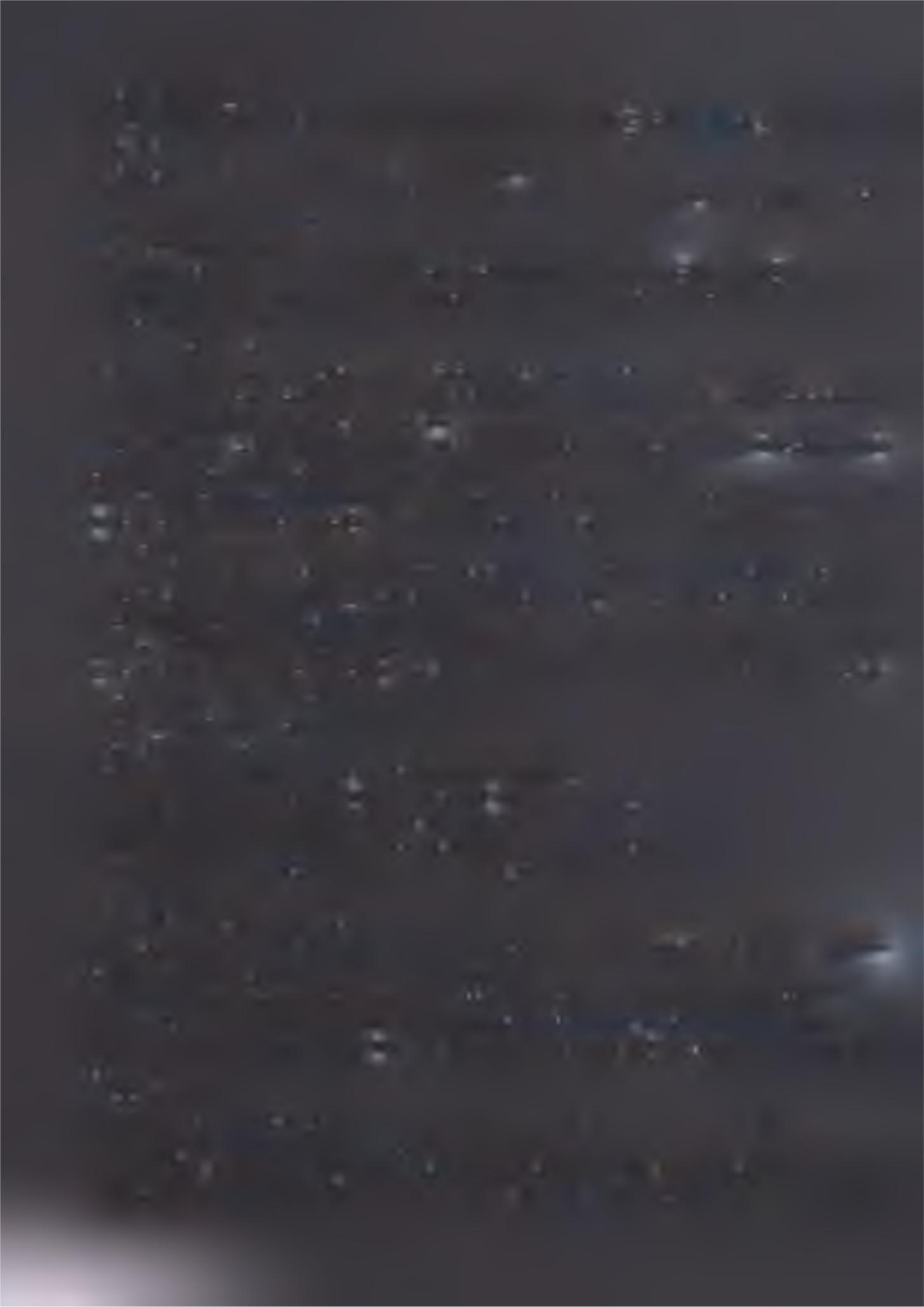 Размещает в единой  информационной  системе (далее -  ЕИС) и на сайтеКолледжа:план закупок и внесенные в него изменения;отчёты, информацию о неисполнении контракта, о санкциях, об изменении илирасторжении контракта;Обеспечивает:осуществления закупок, в том числе заключение контрактов (договоров);внесение  в  Единый  реестр  государственных  и  муниципальных  контрактовгосударственных контрактов;Подготавливает:документ о приёмке результатов отдельного этапа исполнения контракта;на конец года план-график на следующий финансовый год с последующей корректировкой в течение этого года;материалы для рассмотрения дел об обжаловании действий (бездействия) Заказчика и для выполнения претензионной работы;Получает информацию о ходе исполнения обязательств поставщика (подрядчика, исполнителя), в том числе о сложностях, возникающих при исполнении контракта;Проверяет на достоверность полученную информацию о ходе исполненияобязательств поставщика (подрядчика, исполнителя), в том числе о сложностях, возникающих при исполнении контракта; 5.1.14. Применяет меры ответственности в случае нарушения поставщиком(подрядчиком, исполнителем) условий контракта, в том числе организует включения в реестр недобросовестных поставщиков;Специалист по закупкам:Осуществляет:техническое обеспечение деятельность Комиссии;формирование начальной (максимальной) цены закупки;формирование описания объекта закупки;формирование требований, предъявляемых к участнику закупки;формирование порядка оценки участников закупки;формирование проекта контракта;составление закупочной документации;подготовку и публичное размещение извещения об осуществлении закупки, документации о закупках, проектов контрактов;проверку необходимой документации для проведения закупочной процедуры;организационно-техническое обеспечение деятельности закупочных комиссий;мониторинг поставщиков (подрядчиков, исполнителей) и заказчиков в сфере закупок.Обеспечивает:осуществление аудиозаписи вскрытия конвертов с заявками на участие в открытомконкурсе, заявками на участие в запросе котировок; - хранение документации, протоколов, составленных в ходе проведения конкурса,заявок на участие в конкурсе, конкурсной документации, изменений, внесённых вконкурсную документацию и разъяснений конкурсной документации, а также аудиозаписи вскрытия конвертов с заявками на участие в конкурсе в течение пяти лет с момента проведения конкурса;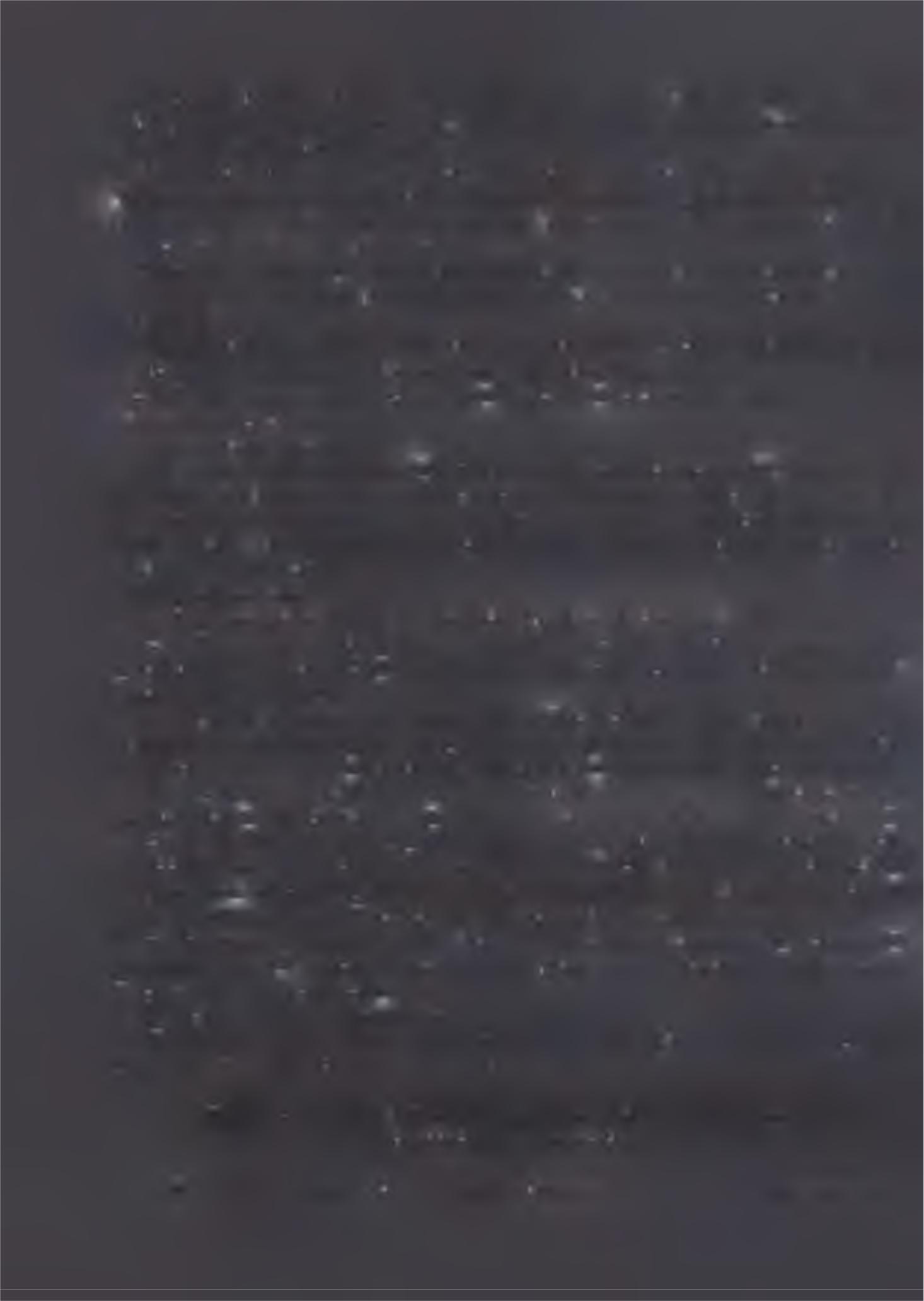 хранение документации, протоколов, составленных в ходе проведения аукциона, заявок на участие в аукционе, документации об аукционе, изменений, внесённых в документацию об аукционе, и разъяснение документации об аукционе в течение пяти лет с момента проведения аукциона;хранение извещения, протоколов, составленных в ходе проведения запроса котировок, котировочных заявок в течение пяти лет с момента проведения запроса котировок;хранение документации, протоколов, составленных в ходе проведения запроса предложений в течение пяти лет с момента проведения аукциона;Принимает участие в подготовке (обсуждении) следующих проектов:технических заданий;проектной документации;иных актов ненормативного (организационно-распорядительного) характера по вопросам, предусмотренным законодательством Российской Федерации и иными нормативными правовыми актами о контрактной системе в сфере закупок товаров, работ, услуг для обеспечения государственных и муниципальных нужд, нужд бюджетного учреждения.5.3. Юрисконсульт:Принимает участие в разработке плана закупок и плана-графика;Организует включение в реестр недобросовестных поставщиков (подрядчиков, исполнителей) информации об участниках закупок, уклонившихся от заключения контрактов;Взаимодействует с поставщиком (подрядчиком, исполнителем) при изменении, расторжении контракта, применяет меры ответственности, в том числе направляет поставщику (подрядчику, исполнителю) требование об уплате неустоек (штрафов, пеней) в случае просрочки исполнения поставщиком (подрядчиком, исполнителем) обязательств (в том числе гарантийного обязательства), предусмотренных контрактом, а также в иных случаях неисполнения или ненадлежащего исполнения поставщиком (подрядчиком, исполнителем)обязательств, предусмотренных контрактом, совершает иные действия в случае нарушения поставщиком (подрядчиком, исполнителем) условий контракта;Участвует в рассмотрении дел об обжаловании действий (бездействия) Заказчика, в том числе обжаловании результатов определения поставщиков (подрядчиков, исполнителей);Ведет претензионную работу;Разрабатывает проекты контрактов, в том числе типовых контрактов Заказчика, типовых условий контрактов Заказчика.6. Порядок взаимодействия контрактной службы со структурными подразделениями Колледжа6.1.	Контрактная	служба	взаимодействует	со	всеми	структурнымиподразделениями и должностными лицами Колледжа по всем вопросам, связанным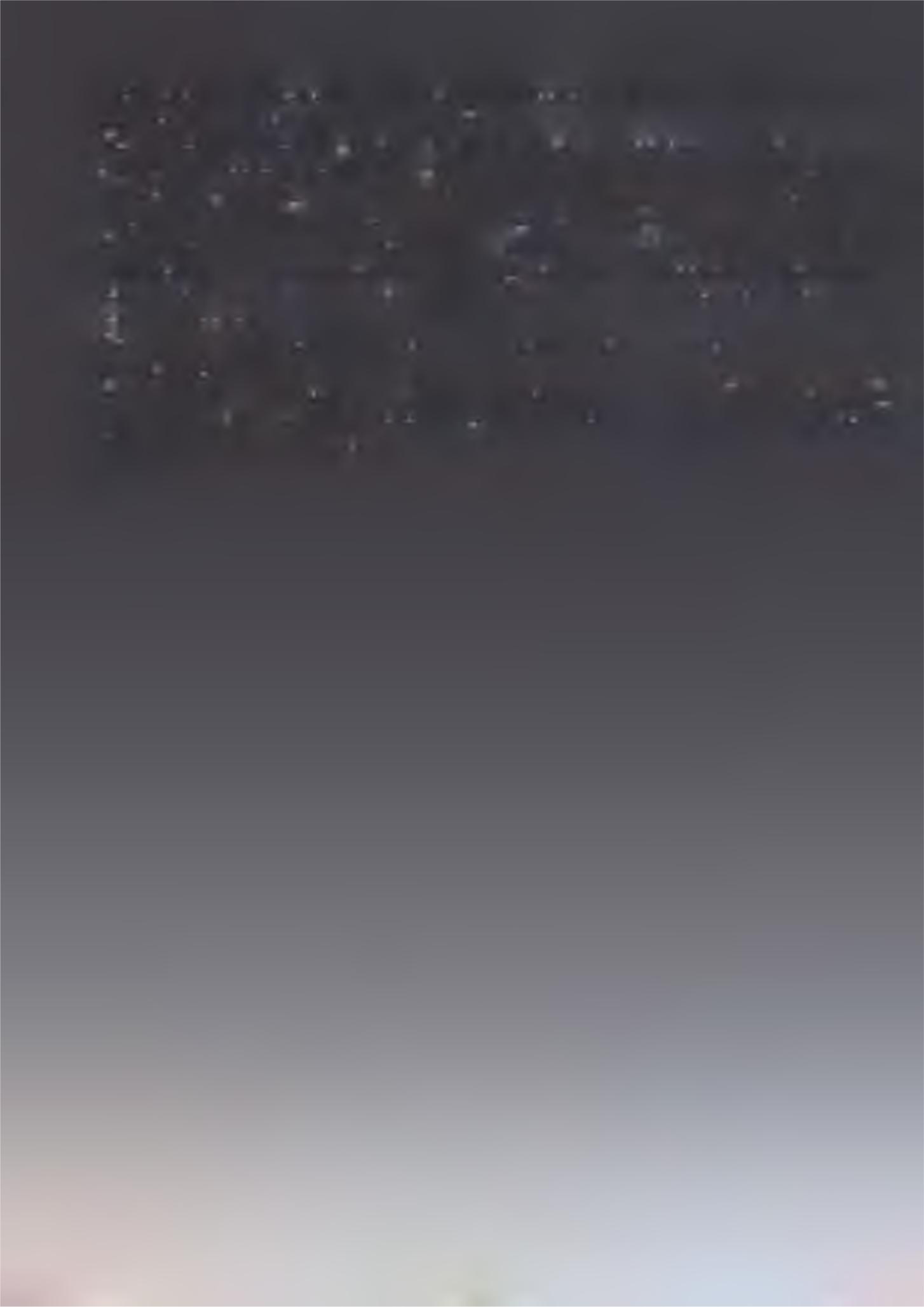 исполнением возложенных на неё функций.В целях проведения закупки должностное лицо Колледжа направляет на имя директора Колледжа служебную записку с просьбой обеспечить организацию и проведение закупки, в которой содержится информация об объекте закупки с указанием наименования предмета контракта, количества (объёма).После рассмотрения служебной записки, в случае обоснованности и необходимости осуществления закупки, директор Колледжа подписывает служебную записку и направляет её в работу на имя руководителя контрактной службы Колледжа.Контрактная служба со дня поступления служебной записки начинает процедуру закупки.6.5. Приёмку поставленного товара, выполненной работы (её результатов), оказанной услуги, а также отдельных этапов исполнения контракта осуществляет Приёмочная комиссия Колледжа.Приложение № 2Порядок взаимодействия контрактной службы с другими подразделениями1. Закупка осуществляется на основании потребности ГБОУ СПО СО «НТПК №1». Потребность обосновывается ответственным лицом по направлению (далее – ответственный) (Приложение № 2.1.)  в Служебной записке,  оформленной согласно Приложению № 2.2. на основании ранее предоставленных заместителю директора по административно-хозяйственной деятельности заявок на поставку товаров, работ, услуг.           2. Процедура заключения договора на поставку товаров / выполнение работ (оказание услуг) начинается только после поступления в Контрактную службу Служебной записки установленной формы. Служебная записка должна содержать: - наименование поставляемых товаров, работ,  услуг;- начальная (максимальная) цена контракта. Цена должна строго соответствовать цене минимального коммерческого предложения.- Группа и код ОКПД, работ, услуг. Обязательно выбирать конечный код ОКПД;- Код ОКВЭД;- Дату и должность ответственного лица, подавшего служебную записку;          3. Ответственный организует, совместно с сотрудником контрактной службы, в случае необходимости, консультации с поставщиками (подрядчиками, исполнителями) и участвует в таких консультациях в целях определения состояния конкурентной среды на соответствующих рынках товаров, работ, услуг, определения наилучших технологий и других решений для обеспечения нужд Заказчика;Приложение № 2.1.Отдел (подразделение)_______________________________________________________________________СЛУЖЕБНАЯ ЗАПИСКА Для обеспечения ______________________________________________ прошу Вас                                                                            (указывается цель закупки)Разрешить приобретение, выполнение, оказание _______________________________________________________________________________________________________________________________________________________________________________________________________________________________________________________________________________________________________________________________(указывается название необходимых товаров, работ или услуг)на общую сумму __________________ рублей                                     (указывается сумма закупки) Согласно общероссийскому классификатору продукции по видам экономической деятельностиОКПД	                        ОКВЭДКод _______________ (шесть знаков)                  Код ________________________Группа _________________________                                             ______________                                                    ______________      (должность)                                                                                                 (подпись)                                                                                                            (ФИО)Дата